муниципальное казенное учреждение    "Центр психолого-педагогической, медицинской и социальной помощи"http://psicentr40.ucoz.com/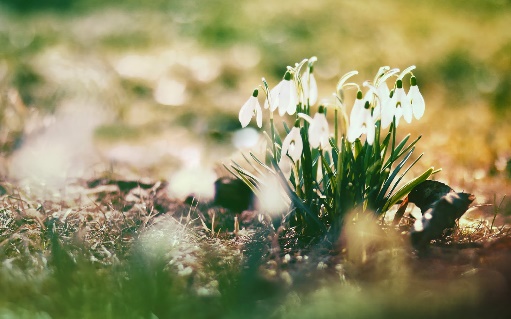 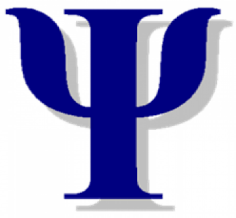 План работы на апрель 2023 г.       Оказание психолого-педагогической, медицинской и социальной помощи детям, испытывающим трудности в освоении основных общеобразовательных программ, развитии и социальной адаптации, их родителям (законным представителям)Психолого-педагогическое консультированиеПроведение курсов индивидуальных и групповых занятий с обучающимися, испытывающим трудности в обучении, адаптации, социализации, в соответствии с их возрастными и индивидуальными особенностями, состоянием их соматического и психического здоровья (в т.ч. реализация дополнительных программ)Психопрофилактическая и просветительская деятельность, в том числе проведение развивающих, просветительских и профилактических индивидуальных и групповых занятий (семинаров, тренингов, деловых игр, детско-родительских занятий и т.д.) со всеми участниками образовательных отношенийПрофилактические занятия на базе образовательных организаций (по заявкам)Психолого-педагогическое сопровождение несовершеннолетних обучающихся, признанных в случаях и в порядке, которые предусмотрены уголовно-процессуальным законодательством, подозреваемыми, обвиняемыми или подсудимыми по уголовному делу либо являющихся потерпевшими или свидетелями преступленияРабота территориальной службы медиацииРеализация профилактических программ с родителями (законными представителями)Проведение психолого-педагогических мониторингов психофизиологического и психоэмоционального состояния, социального самочувствия, адаптированности к условиям обучения и т.п. обучающихся, воспитанников образовательных организацийСеминары со специалистами образовательных организацийПросветительская работа в СМИМолодежная политикаЗаявленная категорияДатаМероприятияМестопроведенияВремяОтветственныйдети от 3 до 7 лет, воспитанники МКДОУ  г. Кирова и Кировского района; обучающиеся 1-11 классов ОО г. Кирова и Кировского районав течение всего периодаИндивидуальная диагностика уровня психического, физического развития и отклонений в поведении детей, определение индивидуальных особенностей и склонностей личности, ее потенциальных возможностей в процессе обучения, воспитания,  выявление причин возникающих трудностей (в том числе, профдиагностика)МКУ "Центр ППМС помощи"9.00-16.00Ковалюк И.В.,Филимонова С.В.,                Обухова М.А.,Веселова А. А.Родители детей от 0 до 18 летв течение всего периодаИндивидуальная диагностика компонентов родительства (стиля семейного воспитания, родительских установок, семейных отношений и т.п.) (с целью определения рисков и ресурсов семьи)МКУ "Центр ППМС помощи"9.00-16.00Ковалюк И.В.,Филимонова С.В.,                Обухова М.А.,Веселова А. А.Специалисты образовательных организаций г. Кирова и Кировского районав течение периодаИндивидуальное консультирование учащихся по эмоционально-личностным проблемам, вопросам  социальной адаптации, взаимоотношений и т.п.МКУ "Центр ППМС помощи"9.00-16.00Ковалюк И.В.,Филимонова С.В.,                Обухова М.А.,Веселова А. А.Заявленная категорияДатаМероприятияМестопроведенияВремяОтветственныйОбучающиеся ОО г. Кирова и Кировского районав течение периодаИндивидуальное консультирование учащихся по эмоционально-личностным проблемам, вопросам  социальной адаптации, взаимоотношений и т.п.МКУ "Центр ППМС помощи"9.00-16.00Обухова М.А.,   Филимонова С.В.,                Веселова А.А.    Обучающиеся 8-11 классов ОО г. Кирова и Кировского районав течение периодаИндивидуальное профориентационное консультирование учащихся, консультирование по вопросам выбора профиля обученияМКУ "Центр ППМС помощи"9.00-16.00Обухова М.А., Родители (законные представители) детей от 0 до 18 летв течение периодаИндивидуальное и групповое консультирование родителей (законных представителей)  по вопросам подготовки ребенка к обучению в школе, особенностям развития,  поведения, воспитания, адаптации, взаимоотношениям  и т.п.МКУ "Центр ППМС помощи"9.00-16.00Ковалюк И.В.,Филимонова С.В.,                Обухова М.А.,Веселова А. А.Специалисты ООв течение периодаИндивидуальное консультирование по вопросам преодоления трудностей обучения, адаптации, социализации обучающихсяМКУ "Центр ППМС помощи", ОО9.00-16.00 Ковалюк И.В.,Филимонова С.В.,                Обухова М.А.,Веселова А. А.Дети в трудной жизненной ситуациив течение периодаОказание экстренной помощи детям и подросткам в кризисном состоянии, ситуации конфликта, состоянии дезадаптации  и т.п.МКУ "Центр ППМС    помощи"9.00-16.00 Ковалюк И.В.,Филимонова С.В.,                Обухова М.А.,Веселова А. А.Заявленная категорияДатаМероприятияМестопроведенияВремяОтветственныйДошкольники 6-7 леткаждые понедельник, вторник, средапрограмма предшкольной подготовки «В школу с радостью» для детей 6-7 лет (авт. Т.В. Горбунова);МКУ "Центр ППМС помощи"11.20-11.50Филимонова С.В.Дети дошкольного возраста 6-7 леткаждый вторникРазвивающая программа "Развитие речи с элементами обучения грамоте" (авт. И.В. Ковалюк)МКУ "Центр ППМС помощи"10.00 - 11.10Ковалюк И.В.Дети дошкольного возраста 6-7 леткаждые понедельник, средаРазвивающая программа "Развитие речи с элементами обучения грамоте" (авт. И.В. Ковалюк)МКУ "Центр ППМС помощи"10.00 - 11.10Веселова А. А.Дошкольники 5-5, 5 леткаждый четвергРазвивающая программа "Развиваемся, играя" (авт. С.В. Филимонова)МКУ "Центр ППМС помощи"10.00-10.30Обухова М. А.Дети дошкольного возраста 6-7 леткаждая средаПрограмма предшкольной подготовки «Дошколенок» (авт. С. А. Козлова)МКУ "Центр ППМС помощи"15.00 – 16.00Веселова  А. А.Обучающиеся ОО г. Киров и Кировский район, испытывающие трудности в обучениикаждый вторникКоррекционно-развивающая программа по работе с обучающимися, испытывающими трудности в обучении «Лестница знаний».МКУ "Центр ППМС помощи"15.30 – 17.00Курганова А. В.Заявленная категорияДатаМероприятияМестопроведенияВремяОтветственныйОбучающиеся  8 классаапрель 2023 г.Развивающее занятие «Поверь в себя» (формирование позитивного отношения к жизни)МКОУ «СОШ №8»уточняетсяОбухова М. А.Обучающиеся  6б классаапрель 2023 г.Развивающее занятие с элементами тренинга «Самое ценное, что есть у меня» (формирование позитивного отношения к жизни, профилактика суицида)МКОУ «СОШ №7»уточняетсяВеселова А. А.Обучающиеся 6 классаапрель 2023 г.Развивающее занятие с элементами тренинга «Самое ценное, что есть у меня» (формирование позитивного отношения к жизни, профилактика суицида)МКОУ «Шайковская СОШ №1»уточняетсяФилимонова С. В.Заявленная категорияДатаМероприятияМестопроведенияВремяОтветственныйнесовершеннолетние обучающиесяв течение периодаприсутствие при допросах несовершеннолетнихследственный комитетПо запросуФилимонова С.В.,                Обухова М.А.,Веселова А. А.Обучающиеся, родители (законные представители), педагогические работники образовательных организаций г. Кирова и Кировского районав течение всего периода по обращениямРабота медиаторов территориальной службы медиацииМКУ "Центр ППМС помощи", ООпо графику работыФилимонова С.В., Ковалюк И.В.  и специалисты утвержденного состава службы медиацииЗаявленная категорияДатаМероприятияМестопроведенияВремяОтветственныйРодители (законные представители) обучающихся образовательных организаций г. Кирова и Кировского районав течение периода по запросу родителейИндивидуальные занятия с родителями по повышению уровня родительской компетенцииМКУ "Центр ППМС помощи"9.00-16.00    Ковалюк И.В.Заявленная категорияДатаМероприятияМестопроведенияВремяОтветственныйОбучающиеся 10-х классов ОО г. Кирова и Кировского районаапрель-майЕжегодное мониторинговое социологическое исследование, направленное на изучение культуры межнационального общения в образовательной средеООкоординатор - Ковалюк И. В.Заявленная категорияДатаМероприятияМестопроведенияВремяОтветственныйПедагоги-психологи ДОО г. Кирова и Кировского района6 апреля 2023 г. Открытое занятиеуточняетсяуточняетсяНазарова И. М. (куратор Ковалюк И. В.)Педагоги ОО г. Кирова и Кировского района7 апреля 2023 г.4 занятие по дополнительной образовательной программе по профилактике эмоционального выгорания педагогических работников «Фитиль» МКУ "Центр ППМС помощи"14.00-16.00Обухова М. А.Заявленная категорияДатаМероприятияМестопроведенияВремяОтветственныйЛюбая категория  пользователей Интернет-ресурсом1 раз в месяц в социальных сетяхОсвещение актуальных вопросов в социальных сетях. Видео ролики "Спроси психолога"социальные сетиСпециалист ЦентраЛюбая категория читателей, пользователей Интернет-ресурсами2 раза в месяц в социальных сетях СМИ- по договоренностиПубликации в СМИ по проблемам подростковой преступности, наркомании, гармонизации детско-родительских отношенийпечатные СМИ, социальные сети  Специалисты ЦентраЛюбая категория читателей, пользователей Интернет-ресурсомапрель, 2023 г.Электронное издание "Психологический вестник" выпуск №40сайт учрежденияВеселова А. А.Заявленная категорияДатаМероприятияМестопроведенияВремяОтветственныйобучающиеся 9-11 классов  общеобразовательных организаций г. Кирова и Кировского района27 марта - 7 апреля 2023 г. - заочный этап; 14 апреля - очный этап (защита проекта)Районный конкурс проектных работ "Здоровая нация"МКУ "Центр ППМС                помощи"14.00Ковалюк И.В., Филимонова С.В., Жаботин И. А.Обучающиеся 9-11 классов ОО г. Кирова и Кировского района3 апреля 2023 г.3 занятие на психологическую подготовку к экзамену «Как справится с стрессом»МКУ «Центр ППМС помощи»14.30-16.00Филимонова С. В.Обучающиеся 9-11 классов ОО г. Кирова и Кировского района24 апреля 2023 г.4 занятие на психологическую подготовку к экзамену ролевая игра «Сдаем ЕГЭ»МКУ «Центр ППМС помощи»14.30-16.00Веселова А. А.Осуществление функций психолого-медико-педагогической комиссииОсуществление функций психолого-медико-педагогической комиссииОсуществление функций психолого-медико-педагогической комиссииОсуществление функций психолого-медико-педагогической комиссииОсуществление функций психолого-медико-педагогической комиссииОсуществление функций психолого-медико-педагогической комиссииЗаявленная категорияДатаМероприятияМестопроведенияВремяОтветственныйДети от 0 до 18 лет, их родители (законные представители)24, 25, 26, 27, 28 апреля 2023 г.Проведение заседания территориальной психолого-медико-педагогической комиссииМКУ "Центр ППМС                помощи"9.00-13.00Ковалюк И.В., Филимонова С.В.